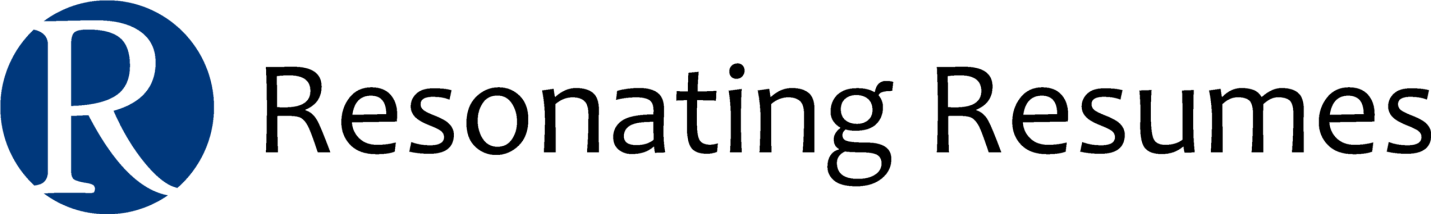 Go There! CoachingandResonating ResumesPresents aCreating Change Series Module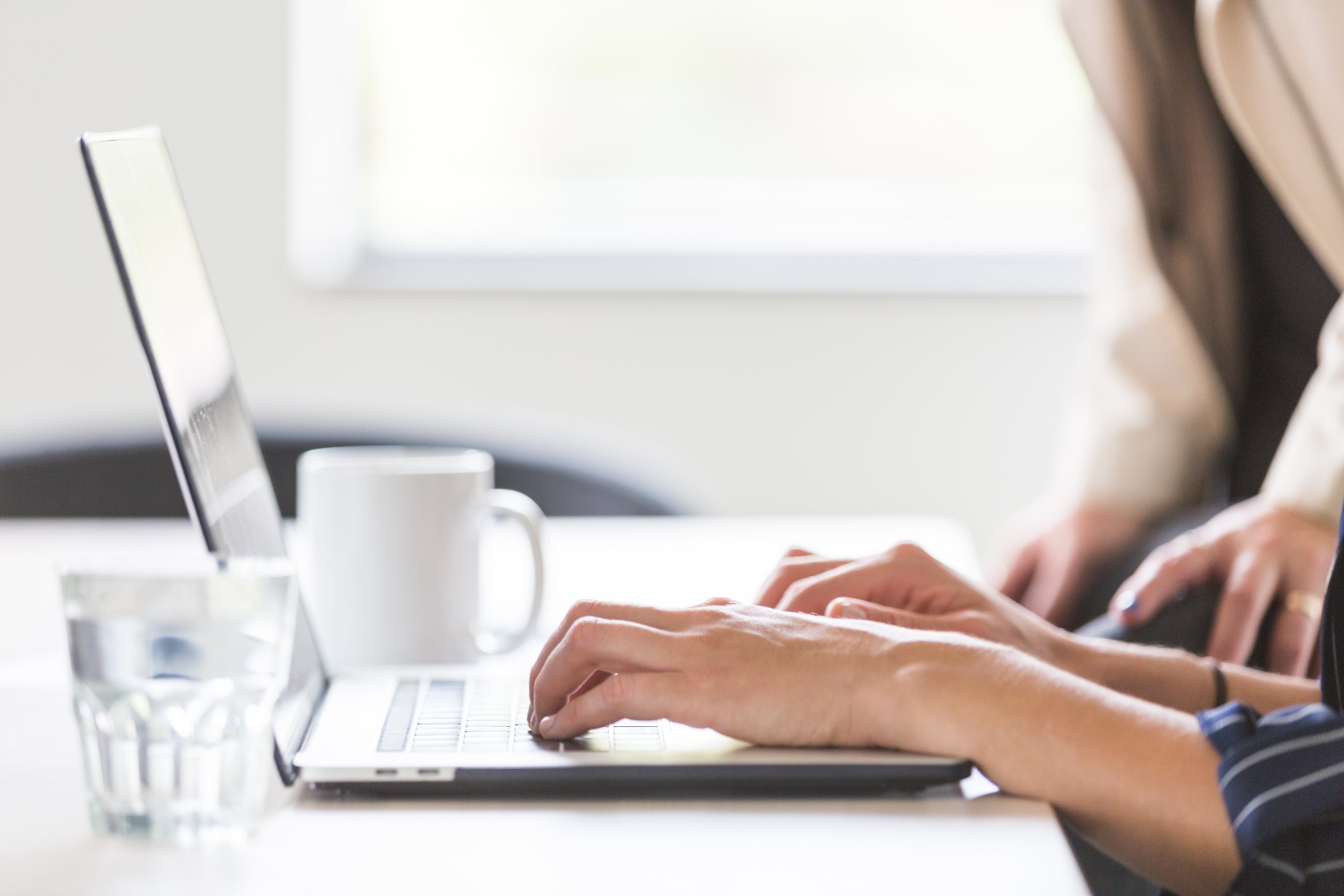 Managing YourLinkedIn Brand: Maintaining an Active LinkedIn PresenceManaging Your LinkedIn Brand – Maintaining an Active LinkedIn PresenceHome Page ActionsFront & Center: Your contributionsOn the Left: Your Vertical Business CardOn the Right: Trending TopicsConnect, Connect, ConnectThe LinkedIn ToolbarProfile Page ActionsMore ButtonAdditions to your SummaryYour DashboardThe Problem with PrivacyFrom the Me Menu, select Settings and Privacy Account Directory  Login and security – Email Addresses, Phone NumbersPartners and Services – Twitter SettingsPrivacy DirectoryHow Others See Your Profile and Network Information – Edit your public profileWho can see your email addressWho can see your connectionsViewers of this profile also viewedWho can see your last nameRepresenting your organization and interestsProfile visibility off LinkedInHow others see your LinkedIn activity –Profile Viewing OptionsManage Active StatusSharing Profile EditsNotifying connections when you’re in the newsMentions or tags by othersHow LinkedIn uses your data – Manage who can discover your profile from your email address and phone numberJob seeking preferences – Let recruiters know you are openSignal your interest to recruiters at companies you created job alerts forBlocking and Hiding – Followers, BlockingCommunications DirectorysPreferences – Who can send you invitations, Messages from members and partnersContact Lisa Carman to start the conversation and launch your professional brand.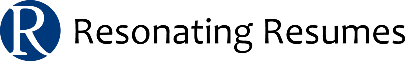 